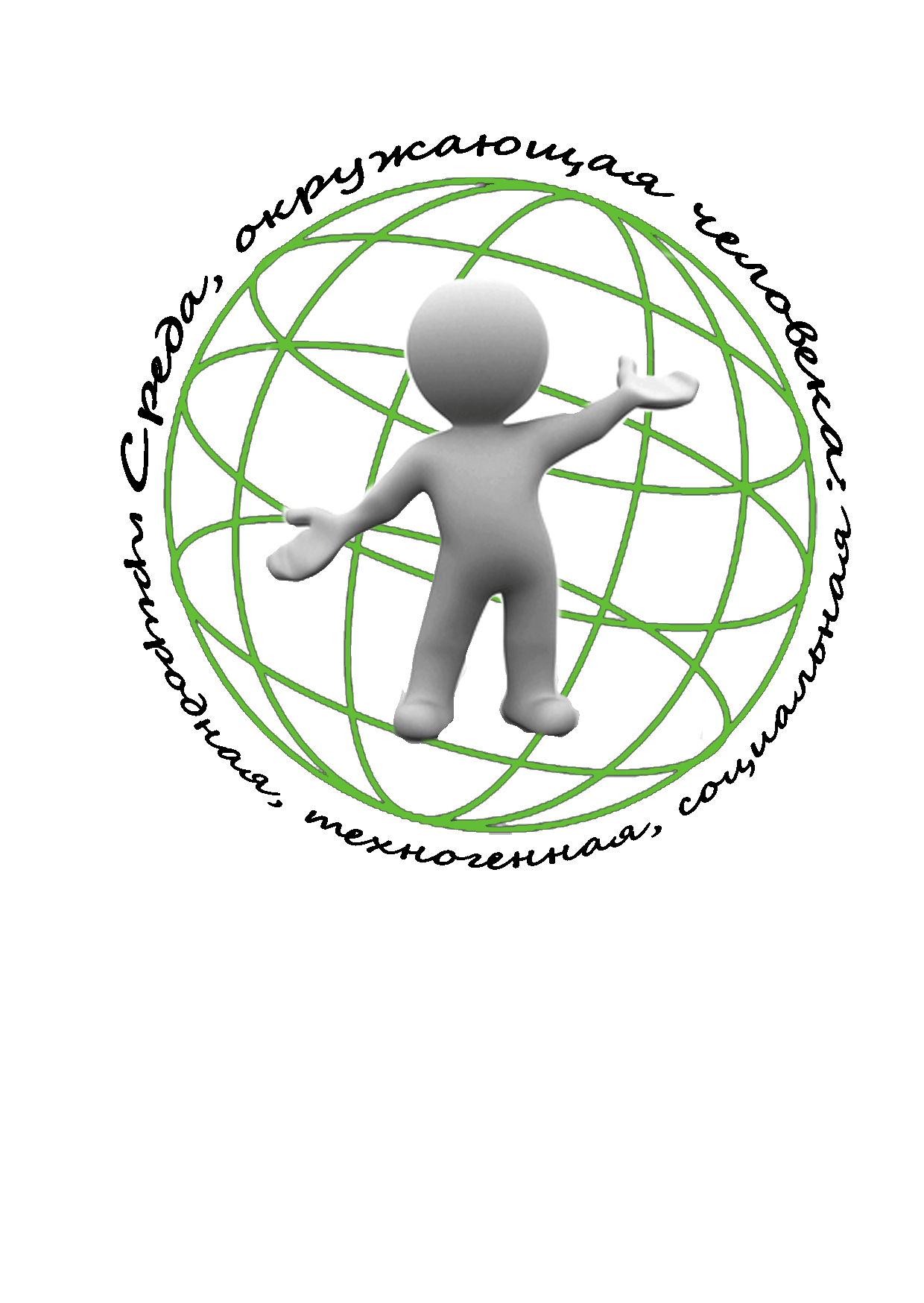 К участию в конференции приглашаются состоявшиеся и будущие ученые, научно-практические интересы которых распространяются на вопросы экологии, охраны окружающей среды и рационального природопользования, состояния природных экосистем, обеспечения экологической и производственной безопасности, защиты населения и территорий от чрезвычайных ситуаций, а также социальные проблемы, связанные с особенностями взаимодействия современного человека с окружающей средой Время проведения конференции: 29 апреля 2021 г.Форма проведения: заочная, дистанционная (онлайн-доклад, публикация материалов)Языки конференции: русский, английскийНаправления конференции:Природная средаСовременное состояние природных комплексов. Особенности экологии видов и сообществ в условиях современной среды. Проблемы биоразнообразия Природообустройство объектов природно-территориального комплексаТехногенная средаТехногенные и экологические риски Защита персонала, населения и территорий от аварий и ЧС на объектах среды, окружающей человека Пожарная безопасностьРадиационная безопасность Экологическая безопасностьПромышленная безопасность Промышленная экологияПроблемы природопользованияПроблема энерго- и ресурсосбереженияСоциальная средаЭкологические образование, воспитание, культураПроблемы здоровья и образа жизни человека в условиях современной средыПравовое регулирование природопользования, охраны окружающей среды и обеспечения экологической безопасностиПсихологические аспекты взаимодействия человека и техносферы. Организационный комитет конференции:Председатель: Нартов Д.И., канд. с.-х. наук, доцент, директор Института лесного комплекса, транспорта и экологии БГИТУЗам. председателя: Левкина Г.В., канд. с.-х. наук, доцент кафедры промышленной экологии и техносферной безопасности БГИТУ, зам. директора ИЛКТиЭ по НИР и НИРСЧлены организационного комитета:Свергузова С. В., д-р техн. наук, проф., зав. кафедрой промышленной экологии БГТУ им. В.Г. ШуховаШайхиев И.Г., д-р техн. наук, доцент, заведующий кафедрой инженерной экологии Казанского национального исследовательского технологического университета Иванченкова О.А. канд. с.-х. наук, и.о. зав. кафедрой промышленной экологии и техносферной безопасности БГИТУПашаян А. А, д-р хим. наук, профессор кафедры промышленной экологии и техносферной безопасности БГИТУПетросова Н.П. Заместитель начальника управления природопользования и охраны окружающей среды Департамента природный ресурсов и экологии Брянской областиЛукашов С.В. к.х.н., доцент каф. химии Брянского государственного университета им. И.Г. ПетровскогоТребования к докладам: Сообщение должно включать краткое введение, описание используемых методов, результаты собственных исследований, их анализ и соответствующие выводы и/или рекомендации по их использованию. Требования к материалам для публикации:Документ формата MS Word (любая версия). Поля страницы: по 2 см с каждой стороны. Текст: гарнитура Times New Roman, 14 пт; междустрочный интервал одинарный, абзацный отступ 1,0 см.Рисунки, диаграммы, таблицы оформляются по общепринятым правилам. Список литературы (если имеется) оформляется в алфавитном порядке.Объем работы до 4-5 страниц формата А4. По материалам конференции будет выпущен электронный сборник (ISBN, регистрация в РИНЦ). Организационный взнос за участие в мероприятиях конференции не предусматривается. Участие бесплатное.Примечание: При необходимости печатного сборника при подаче материалов доклада, указать это в регистрационной форме. Для печати сборника дополнительно свяжемся по вопросам оплаты за печать.Срок подачи материалов к участию в конференции: до 20.04.2021Материалы докладов, регистрационные формы следует направлять на электронный адрес: konfsreda@gmail.com Во вложении к электронному сообщению должны присутствовать: файл со статьей, обозначенный по фамилии и инициалам первого автора (например, СоболевРО_статья); регистрационные формы на каждого из авторов, размещенные в одном текстовом документе; обозначение файла по фамилии и инициалам первого автора (например, Соболев РО_рег_форм); Координатор конференции: доцент кафедры ПЭ и ТБ Левкина Галина Валерьевна тел. (4832) 64-99-14, 8(980)336-50-75, e-mail: gvlevkina@mail.Регистрационная форма участника(заполняется на каждого из соавторов в одном файле)Фамилия___________________ Имя ___________ Отчество ___________________________ Учебное заведение (организация)_________________________________________________ (наименование, город, страна)Научное направление конференции __________________________________________________________________________________________________________________________________________________ Тема сообщения ___________________________________________________________________________________ Форма участия (онлайн-доклады, заочная (публикация) ________________________________________________________________________ Потребность в бумажном варианте сборника ____________________ Пример оформления публикацииМОНИТОРИНГ НАЗЕМНЫХ ЭКОСИСТЕМ ГОРОДСКИХ ЛЕСОВ(НА ПРИМЕРЕ БРЯНСКОЙ ОБЛАСТИ)Киреева Л.В. , к.с.-х.н. Бабаков С.Н.  ФГБОУ ВО «Брянский государственный инженерно-технологический университет», Брянск, Россия Аннотация. Текст аннотации текст аннотации текст аннотации текст аннотации текст аннотации текст аннотации текст аннотации текст аннотации текст аннотации Текст сообщения текст сообщения текст сообщения текст сообщения текст сообщения текст сообщения текст сообщения текст сообщения текст сообщения текст сообщения текст сообщения текст сообщения текст сообщения Список использованных источников1. ____________________________________ 2. ____________________________________ 